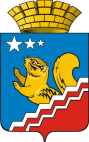 Свердловская областьГЛАВА ВОЛЧАНСКОГО ГОРОДСКОГО ОКРУГАпостановление14.10.2022 г.                                                                                                                                № 421г. ВолчанскО внесении изменений в Схему размещения нестационарных торговых объектов на территории Волчанского городского округа, утвержденную постановлением главы Волчанского городского округа от 05.12.2018 года № 575 (в редакции постановления главы Волчанского городского округа от  09.12.2021 года № 474)В соответствии с постановлением Правительства Свердловской области от 27.04.2017 года № 295-ПП «Об утверждении Порядка разработки и утверждения схем размещения нестационарных торговых объектов в муниципальных образованиях, расположенных на территории Свердловской области», на основании Муниципального контракта от 18.10.2021 года № 25 на выполнение работ по объекту «Ремонт автомобильной дороги по                              ул. Центральная и ул. Карпинского  на территории Волчанского городского округа (ул. Карпинского)», ПОСТАНОВЛЯЮ:Внести изменения в Схему размещения нестационарных торговых объектов на территории Волчанского городского округа, утвержденную постановлением главы Волчанского городского округа от 05.12.2018 года                     № 575 (в редакции постановления главы Волчанского городского округа                    от  09.12.2021 года № 474), утвердив ее в новой редакции (прилагается).Опубликовать настоящее постановление в информационном бюллетене «Муниципальный Вестник» и разместить на официальном сайте Волчанского городского округа в сети Интернет http://volchansk-adm.ru/.Контроль за исполнением настоящего постановления возложить на председателя Комитета по управлению имуществом Волчанского городского округа Клементьеву Ю.П. Глава городского округа	                                                                А.В. ВервейнУТВЕРЖДЕНАпостановлением главы Волчанского городского округаот 14.10.2022 года  № 421схемаразмещения нестационарных торговых объектов на территории Волчанского городского округа Список используемых сокращений:АО – акционерное общество;ИП – индивидуальный предприниматель;КУИ ВГО – Комитет по управлению имуществом Волчанского городского округа;ООО – общество с ограниченной ответственностью.Номер строкиУчетный номер места размещения нестационарного торгового объектаАдресные ориентиры места размещения нестационарного торгового объекта (географические координаты)Вид нестационарного торгового объектаСпециализация нестационарного торгового объектаПлощадь нестационарного торгового объекта (квадратных метров)Собственник земельного участка, на котором расположен нестационарный торговый объектПринадлежность к субъектам малого или среднего предпринимательстваПериод, на который планируется размещение нестационарного торгового объекта (начало и окончание периода)Статус места размещения нестационарного торгового объекта (действующее, перспективное)123456789101.1ул. Краснотурьинская, 19б ПавильонПродовольственные товары24,55КУИ ВГОИП Васькова Л.В.13.01.2020-12.01.2023Действующее2.2ул. Социалистическая, 8а Киоск Продовольственные товары (молоко)5КУИ ВГОАО «Волчанское»13.01.2020-13.06.2023Действующее3.3ул. Социалистическая, 8б Киоск Непродовольственные товары (печатная продукция) 12КУИ ВГОООО«Инфом-Урал»29.12.2020-28.12.2027Действующее4.4ул. Карпинского, 2а Киоск Непродовольственные товары (печатная продукция) 9КУИ ВГОООО«Инфом-Урал»29.12.2020-28.12.2027Действующее5.5ул. Карпинского,2б Киоск Продовольственные товары (молоко)9КУИ ВГОАО «Волчанское»13.01.2020-13.06.2023Действующее6.6участок по ул. Социалистическая, между домами ул. Кооперативная, 18 и ул. Социалистическая, 13 Палатки, лотки, автолавкиПродовольственные, непродовольственные товары50КУИ ВГОСезонные объекты Действующее7.7участок по ул. Маяковского, между домами ул. Маяковского, 4 и ул. Карпинского, 6 Киоск --КУИ ВГО--Компенсационное 8.8участок по ул. Маяковского, между домами ул. Маяковского, 4 и ул. Карпинского, 6 Киоск --КУИ ВГО--Компенсационное 